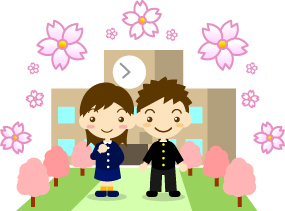 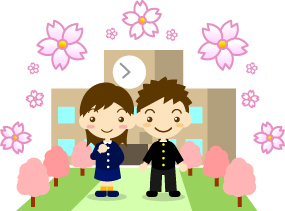 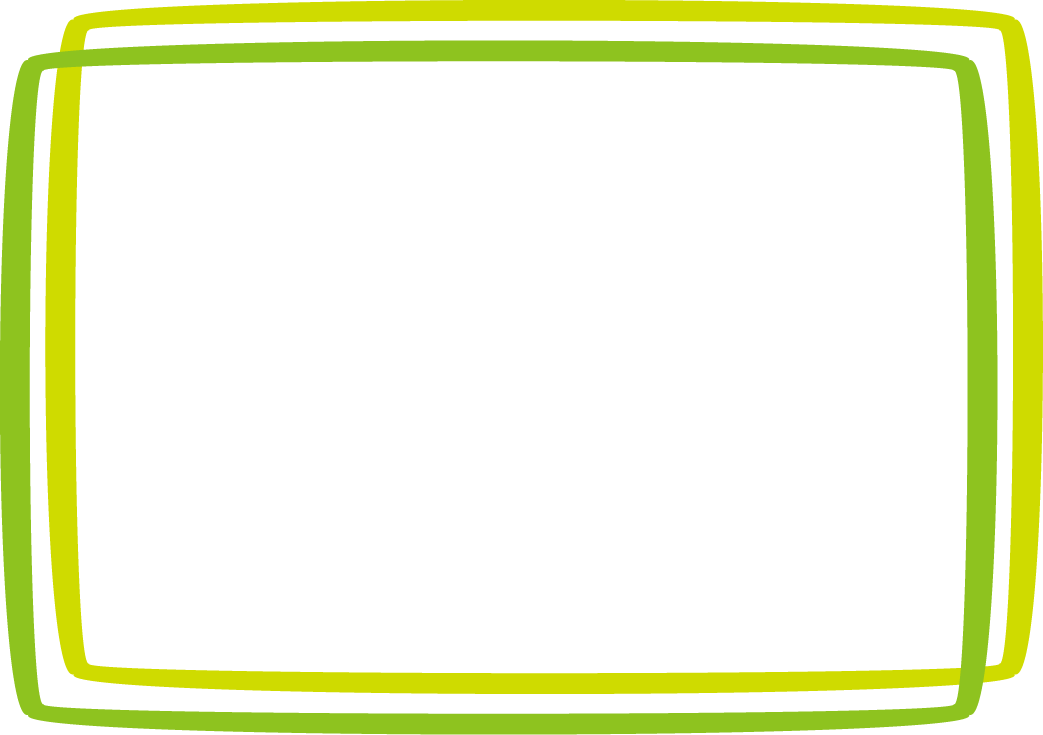 ご入学おめでとうございますのみなさん、ごおめでとうございます。は８のしいをえました。１8、２６、３１２の２６で８のがスタートしました。のみなさんは、これからまるにとののをいていることでしょう。でも、してください。はとにをることをとてもしみにしています。としてけができるようりますので、おのことをめい、しい８にしていきましょう。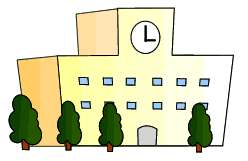 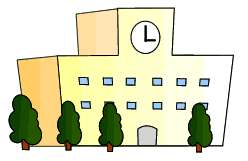 しいは　のは、のです。３は、８のがあります。２、３はにのがわるよう、のみなさんも２、３にけないようにってをしましょう。